Boletín Histórico de la  Sociedad de Historia y Geografía de Chile Año V N° XVIII ISSN 0719-7616 www.boletinhistoricoshgchile.com www.shgchile.com GUERRA CIVIL DE 1891: CAUSAS Y DESARROLLO. Rosario Meza Martínez Ganadora Primer Lugar, Medalla Listón Rojo Premio Nacional Estudiantil de Historia y Geografía - 2016  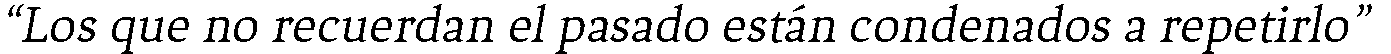 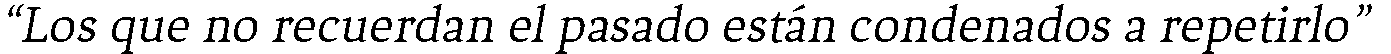 George Santayana, 	- 1905. 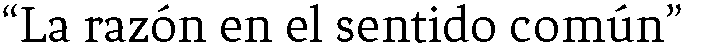 RESUMEN. El gobierno de Balmaceda (1886- 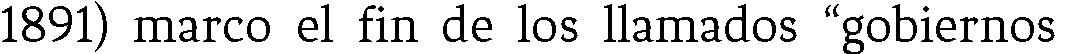 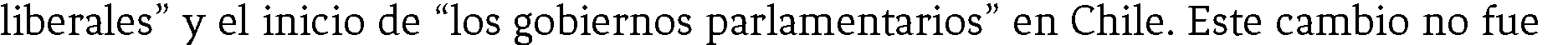 llevado a cabo de forma pacífica, si no por una guerra civil, que, hasta hace unos años, dividió generaciones de familias; en la cual, el Congreso se levantó en armas contra el presidente, contando  con el apoyo de la Armada y este para defenderse con el apoyo del Ejército. El primer combate de la Guerra Civil fue el combate de Zapiga (23 de enero de 1891), el cual desencadeno la campaña en el Norte. Posteriormente, los combates más importantes en el Norte fueron el de Dolores (15 de febrero), el combate de Huara (17 de febrero), el combate de la Aduana de Iquique (19 de febrero), la batalla de Pozo Almonte (7 de marzo) y los combates navales de Caldera y Calderillas (en uno de estos dos combates fue hundido el buque de guerra Blanco Encalada). La guerra finalizo con los combates de Concón (21 de agosto) y Placilla (28 de agosto), en donde, las tropas Presidenciales, fueron definitivamente derrotadas por las tropas Congresistas. El presidente Balmaceda se refugió en la embajada argentina en Chile, en donde espero hasta finalizar su mandato oficialmente (18 de septiembre), al día siguiente se acostó en su cama perfectamente vestido y se disparó en la cabeza. Así finaliza esta trágica guerra civil, en la cual se derramo sangre chilena en tierra chilena. Introducción. 	 El propósito de esta investigación es resumir de forma simple la Guerra Civil de 1891, para aquellos lectores recién entrados en esta materia. Hay distintas causas para que se halla llevado esta trágica guerra, pero la principal causa son los recursos producidos por el salitre.  La incorporación de las provincias de Tarapacá y Antofagasta y del territorio de Arica (en un comienzo de manera transitoria), los que concentraban casi la totalidad de los yacimientos salitreros del planeta, durante la Guerra del Pacifico. A partir de ese momento la economía nacional tuvo un giro a la exportación del denominado oro blanco que ero que opacaría todo lo conocido 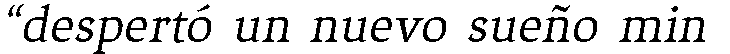 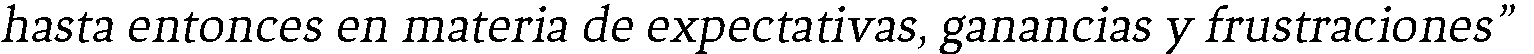 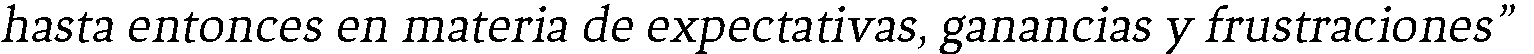 El Estado no invirtió en esta nueva área de la economía, solo se limita a cobrar impuestos por la exportación del mineral quedando la explotación de este en manos de privados extranjeros, principalmente ingleses. El presidente Balmaceda quería nacionalizar el salitre, de manera que las ganancias de este mineral fuesen para  el Estado; este dinero iba a ser ocupado en obras públicas y mejorar la producción del país, pero muchos inversionistas de las salitreras eran senadores y diputados del Congreso Nacional, y al nacionalizarse el salitre estos perderían sus ingresos. Como consecuencia, estos se sublevaron contra el presidente con el apoyo de la Armada Nacional, dejando al presidente el Ejército para defenderse.  En enero de 1891, el Congreso no aprobó las leyes de presupuesto para ese año, presionando así al presidente, pero este no hizo caso a la presión y siguió 1 PINTO, Julio y SALAZAR, Gabriel. Historia Contemporánea de Chile.  Volúmenes I al V. Lom Ediciones: Santiago de Chile, p. 1999-2002. gobernando con las leyes del año anterior, los congresistas, tacharon a Balmaceda de autoritario y declararon que, si Balmaceda no cedía el cargo, lo obligarían mediante la fuerza.  Balmaceda no cedió. Así, el 7 de enero de 1891, dio inicio a la Guerra Civil, que termino con la muerte del último presidente liberal y el inicio de los gobiernos parlamentarios en Chile. 1.- Balmaceda y su gobierno. José Manuel Balmaceda Nació el 19 de julio de 1840 en Bucalemu, en una familia acaudalada. Sus padres fueron  Manuel José Balmaceda y María Encarnación Fernández. Estudio con Los Padres Franceses y termino su educación en el Seminario Conciliar. Entro a temprana edad a la política y, con tan solo 24 años, fue electo diputado. Siempre mostro entusiasmo por la doctrina liberal y milito en el Club de la Reforma, en donde demostró ser un gran orador. Durante el periodo del presidente Aníbal Pinto ejerció en la Cámara de Diputados, pero su verdadera participación política empieza con el gobierno de Domingo Santa María, en donde este primero lo nombro Ministro de Relaciones Exteriores y después Ministro de Interior y Defensa, para finalmente convertirse en el sucesor de Santa María. Su gobierno:  José Manuel Balmaceda tenía 46 años cuando asumió a la presidencia el 18 de septiembre de 1886, tenía sus ideas muy claras y eso se puede reflejar en su programa de gobierno, que comprendía los siguientes pasos: Buscar la paz de los espíritus católicos agitados por la secularización de las costumbres sociales, mediante un entendimiento con la Santa Sede que regularizara las relaciones suspendidas durante el anterior gobierno; Acercar a los distintos sectores del liberalismo, puliendo sus diferencias y otorgándoles responsabilidades gubernativas, de manera que pudiese concretar su sueño de unificar a la gran familia liberal y asegurar la continuidad de las administraciones inspiradas en dicha filosofía política; Aprovechar los ingresos derivados de la exportación del salitre, guano y de los minerales de rendimiento aduanero, en un vasto plan de obras públicas y ferrocarriles, en construcciones y dotaciones educacionales, en activar los planes de colonización de la Araucanía, ya pacificada por su antecesor, y en incrementar la escuadra nacional, como asimismo el equipo del ejercito; Nacionalizar la industria salitrera que estaba en manos capitales extranjeras, especialmente inglesas. Adquirir para el Estado los mantos aun en poder de otros particulares y también ferrocarriles destinado al transporte de dicho nitrato; Lograr la conversión metálica suprimiendo las autorizaciones de emisión de papel moneda otorgadas a los bancos privados y creando un banco del Estado como regulador de la función monetaria; Estimular e intensificar la actividad agrícola para abastecer todo el consumo interno, importando exclusivamente aquellas maquinarias o elementos que no pudiesen fabricarse en el país, como así también las cepas, semillas y reproductores destinados a elevar la calidad y rendimiento agropecuario; Acelerar el crecimiento de la industria fabril en todos sus rubros, de manera de abastecer satisfactoriamente el mercado interno, eliminando la internación de artículos que se puedan elaborar en el país y sin permitir los monopolios industriales, para la cual se estimularía la creación de factorías paralelas en cada especialidad; Y, entre otras aspiraciones, propiciar las reformas constitucionales tendientes a una efectiva independencia de los poderes Ejecutivos, Legislativos y Judiciales, sin que ello le quitase responsabilidades y cooperación al progreso general. Muchos puntos del programa del presidente se pudieron lograr a pesar de la incomprensión de su propio partido político y los otros problemas que se encontró a lo largo de su gobierno.  Durante su gobierno, a diferencia de sus antecesores que encontraron cierta estabilidad política, tuvo que cambiar su gabinete muchas veces (catorce en total). Ello debido a las exigencias del Congreso y a su sueño de unificar a los partidos liberales, dándoles oportunidades de tomar parte directamente en el gobierno. Durante su administración se encontró con dos grandes problemas: la epidemia de cólera aparecida en ese mismo año y que se cobró 30.000  vidas, y la guerra civil, que se produjo ocho meses antes de que terminase su mandato, donde murieron aproximadamente 10.000 chilenos, entre ellos, él mismo.  2.- El inicio del conflicto. Antes de revisar lo que fue el inicio del conflicto, hay que echar un vistazo a las causas. Hubo diferentes causas para que el Congreso no estuviese de acuerdo con el Presidente Balmaceda, estas son las principales: La nacionalización del salitre: tras la Guerra del Pacifico, Chile se hizo con todo el salitre del Norte, pero el 55% se los dio a los ingleses, el 30% se los repartieron naciones como Alemania y Francia y el 15% restante se lo quedo, el problema era que la mayor parte de ese 15% era de privados y muy poco (por no decir nada) del Estado. De los privados, la gran parte era de John Thomas North, 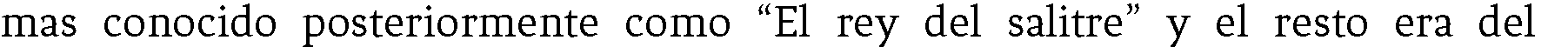 Congreso (de las personas que lo conformaban) y al nacionalizarse el salitre, estos perderían sus inversiones, por lo tanto, North apoyo financieramente la Guerra Civil, defendiendo así sus intereses propios en el Norte del país. La unificación de los liberales: los liberales no se querían unificar debido a intereses propios (como en el caso del salitre). Conflicto entre conservadores y radicales: estos dos caminos ideológicos siempre se han peleado, desde Diego Portales que es así, por lo tanto, Balmaceda no los incluía en la participación del gobierno. Oposición desde siempre de los conservadores: Balmaceda siempre conto con la desaprobación de los conservadores (desde que era Ministro de Interior).  Carlos Walker Martínez (Diputado conservador) jactaba 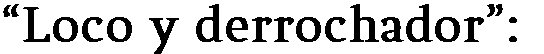 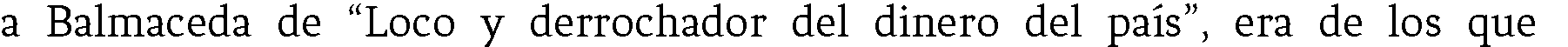 apoyaban más fuerte en sacar a Balmaceda de la presidencia. Desaprobación del Parlamento para ocupar el dinero producido por el salitre. Ya visto las principales causas de la desaprobación del Congreso, podemos trabajar en lo que fue el inicio del conflicto que tanta sangre derramo y a tantas familias separo. Primero hay que entender que la llamada oposición (congresistas) no estaba en contra del avance, si no de la forma en que se realizaba, les molestaba la política presidencialista de Balmaceda y el hecho de que este fortaleciese y agrandase el Estado, quitándole poder al Congreso (Parlamento). Balmaceda siempre supo de la desaprobación de los conservadores y radicales (y más tarde los nacionales), pero en 1890, los liberales le empezaron a abandonar (como ya se dijo, para defender sus intereses propios en el salitre, principal causa de la desaprobación hacia Balmaceda). Pero todo empieza cuando Julio Zeguers, diputado liberal y amigo de Balmaceda, le abandona, apoyando la Guerra Civil, este da un discurso en el Congreso en el que dice: 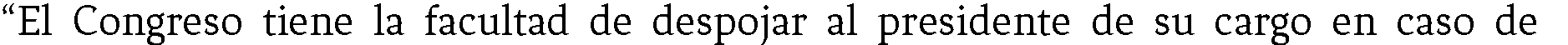 extremas circunstancias, el presidente esta demente y por el bien del país hay que 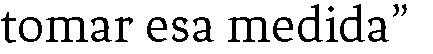 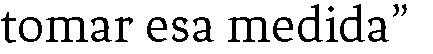 La Cámara apoyó esta moción. Las dos herramientas del Congreso para presionar al presidente, son hacer que cambie de gabinete y dejarlo sin recursos. La primera la hacen variadas veces, causando que el presidente Balmaceda cambe catorce veces su gabinete, provocando una inestabilidad ministerial. La segunda se hace en enero de 1891, no aceptando las leyes de presupuesto para ese año, Balmaceda decreta que se ocuparan las del año anterior. Al no ceder Balmaceda, el Congreso llama al gobierno 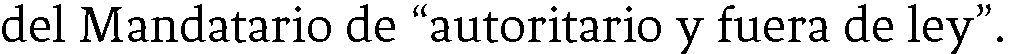 Balmaceda termina cerrando el Congreso Nacional, clausura los lugares de reunión y encarcela a la oposición. Los congresistas firman un acta en el que se declara que el presidente debe abandonar el cargo o habrá sublevación, el presidente se niega. El Congreso se traslada a Iquique con el apoyo de la Armada, en donde se aseguran las riquezas salitreras y forman un gobierno provisional. Así, el 7 de enero del año 1891, se da inicio a la Guerra Civil, en la cual murieron 10.000 hombres. 3.- Campaña del Norte y Masacre de las Cañas. Al dividirse las Fuerzas Armadas, los bandos quedaron con los congresistas y la Armada por un lado y a los balmacedistas y al Ejército por el otro. La mayoría de los combates se produjeron en el Norte, para finalizar la Guerra Civil con los combates de Concón y Placilla. Ahora se hablará de los primeros. 1.- Combate de Zapiga, 21 de enero de 1891:  Primer enfrentamiento armado de la guerra civil. En las inmediaciones de Zapiga se encontraron las fuerzas gobiernistas (balmacedistas) comandadas por el teniente coronel Marco A. Valenzuela y las de los congresistas dirigidas por Estanislao del Canto. Estos últimos salieron de Pisagua con una columna de infantes navales de un centenar de hombres, con cañones y ametralladoras. De Iquique salió un destacamento de 60 infantes de la 4° de línea, una compañía de granaderos y 25 artilleros sin cañón para enfrentarse con las fuerzas del Congreso. El combate duró media hora, Del Canto se retiró a Pisagua ante la presión, y el destacamento de Valenzuela a Negreiros. 2.- Combate de Alto Hospicio: Debido a la sublevación de la guarnición de Pisagua, que se declaró partidaria del bando revolucionario, el intendente de Tarapacá ordenó la recuperación del puerto. La defensa de Pisagua quedó a cargo de Estanislao del Canto. Durante el ataque, que se libró en una zona vecina del Alto Hospicio, los partidarios del gobierno fingieron rendirse, engaño en que cayeron los revolucionarios, que fueron apresados. Cuando ambos grupos entraron en Pisagua, los ciudadanos se percataron del truco gobiernista y los desarmaron. Sin embargo, la victoria fue parcial, pues los revolucionarios tuvieron que abandonar Pisagua ante la inminente llegada de un segundo cuerpo balmacedista, que entró en la ciudad el 27 de enero. 3.- Combate y toma de Pisagua, 6 de febrero 1891: Los revolucionarios, encabezados por el coronel Estanilao del Canto Artigas, contaban con el apoyo de los buques de la escuadra insurrecta Cachapoal, Amazonas, O'Higgins y el blindado Cochrane. Por su parte, las fuerzas del gobierno balmacedista se hallaban en Pisagua, a cargo del teniente coronel Manuel A. Valenzuela. Los barcos surtos frente al puerto comenzaron un cañoneo a las 6 de la mañana, luego se desembarcó a 200 hombres en el sector de Playa Blanca al mando de Manuel Aguirre y otros tantos fueron desembarcados en Punta Pichalo al mando del mayor Julio Moraga. De las fuerzas gobiernistas, la caballería pudo escapar, pero los demás se rindieron luego de combatir, con un balance de 12 muertos, 29 heridos y 176 prisioneros. Quedaron en poder de las tropas revolucionarias seis cañones y 160 fusiles. Las fuerzas opositoras a José Manuel Balmaceda tuvieron sólo 8 muertos y diez heridos. 4.- Batalla de Dolores, 15 de febrero de 1891: Combate que tuvo lugar en el cerro Dolores (el mismo escenario de la batalla durante la Guerra del Pacífico). Las tropas gobiernistas, dirigidas por el coronel Eulogio Robles Pinochet, se enfrentaron a las revolucionarias de Estanislao del Canto. Terminó con la derrota balmacedista. 5.-  Combate de Huara, 17 de febrero de 1891: Episodio bélico que marcó el inicio de la campaña del norte después de la toma de Pisagua. En él las tropas que defendían el gobierno de José Manuel Balmaceda, unos 900 soldados al mando del coronel Eulogio Robles, se enfrentaron con el ejército congresista formado por unos 1.200 hombres, al mando del coronel Estanislao del Canto, en la estación de Huara, en la vía férrea que iba de Pisagua a Iquique. El combate tuvo una duración de 3 horas y en él las fuerzas gobiernistas (balmacedistas) lograron derrotar a las parlamentarias (congresistas), las cuales debieron escapar del lugar, dejando abandonados a sus heridos. A pesar de esta victoria, el ejército de Robles no fue capaz de mantener el control de Iquique y terminó perdiendo todo el norte del país. 6.- Combate de la Aduana de Iquique, 19 de febrero de 1891: Los revolucionarios, comandados por Vicente Merino Jarpa, se habían hecho fuertes en Iquique y habían ocupado el edificio de la aduana. El gobierno ordenó a José María Soto Pereira que retornara a la ciudad, pero este contaba solo con un destacamento de 150 hombres, de los cuales 120 murieron en la batalla. Los congresistas recibieron apoyo de los buques Esmeralda y Blanco Encalada, que cañonearon a los balmacedistas. Estos últimos, vencidos, acordaron con los revolucionarios el abandono del lugar, lo cual se llevó a cabo con todos los honores de rigor. 7.-  Batalla de Pozo Almonte, 7 de marzo: El coronel Estanislao del Canto comandaba a 1.700 soldados revolucionarios, que se enfrentaron a 1.200 hombres de las fuerzas gobiernistas, al mando del coronel Eulogio Robles. Estas últimas se encontraban desplegadas en las lomas al sur de la localidad de Pozo Almonte, A las 7 de la mañana los insurrectos iniciaron fuego de artillería. En el transcurso de este combate el coronel Robles resultó herido. A mediodía, las tropas del gobierno se dispersaron; 500 soldados se evadieron del escenario de batalla, y otros se quedaron renovando los combates y arrasando a la población. El desenlace dio como resultado 400 muertos para el bando del gobierno y 397 en el revolucionario. Como resultado de este enfrentamiento, el presidente Balmaceda perdió la región de Tarapacá, donde se realizaban las operaciones de los sublevados y funcionaba la Junta de Gobierno revolucionaria (Iquique). 8.- Combate Naval de Caldera, 23 de abril: Enfrentamiento marítimo. Las fuerzas navales del presidente de la República contaban con el apoyo de dos torpederas, la Almirante Lynch y la Almirante Condell, que se enfrentaron al blindado Blanco Encalada. Los comandantes de aquéllas, Alberto Fuentes y Carlos E. Moraga, respectivamente, decidieron el ataque. El Blanco Encalada recibió un impacto definitivo en su costado derecho, producto de uno de los torpedos disparados por la Lynch, e hizo agua en pocos minutos. Pese a que los revolucionarios fueron derrotados y sufrieron numerosas bajas, el presidente de la cámara de diputados, Ramón Barros Luco, que se encontraba a bordo del Blanco Encalada, fue uno de los que logró escapar. 9.- Combate de Vallenar, 7 de julio de 1891: Las fuerzas del Congreso, opositoras a Balmaceda, habían dejado un piquete de caballería en Vallenar. El 27 de junio, 168 soldados del regimiento Coquimbo, dirigidos por el comandante gobiernista Villalobos, ocupó Vallenar sin oposición, tres días después esta ciudad fue recuperada por los congresistas. El 7 de julio, el comandante Almarza trató de sorprender al enemigo y cortarle el paso, siendo repelido por una descarga de fusilería. La guarnición parapetada en los edificios se retiró en busca de socorro. Hubo 13 muertos y 23 heridos de ambos bandos. Masacre de las Cañas: En la noche del 19 de agosto de 1891, 70 jóvenes de la alta sociedad y 20 artesanos 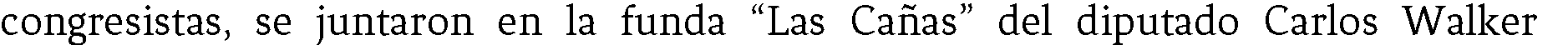 Martínez, el grupo planeaba destruir el puente Maipo (que servía como línea telegráfica), para evitar la organización de las tropas balmacedistas, en eso entraron sorpresivamente fuerzas presidencialistas y fusilaron a la mayor parte sin juicio previo. 4.- Concón y Placilla. Famosos son estos combates que decidieron el fin de la Guerra Civil, más bien son los más conocidos y esto es debido a las cosas que pasaron en ellos. Estos son los dos últimos combates que ocurrieron en la Guerra Civil. Después que los congresistas se tomaran el Norte, fijaron la mira en la zona centro, primero se trasladaron tropas a Concón, y el 21 de agosto de 1891 se produjo la batalla en dicha localidad. El combate inicio a las 7:30 a.m. con los disparos de la Batería Hurtado de la 1° Brigada del Ejército Constitucional (congresista), esta dispara los primeros cañonazos sobre la Infantería Presidencial. Tan sorpresivo fue el inicio de los cañoneos, que las tropas balmacedistas no fueron capaces de responder el fuego hasta las 8:30 a.m. En la confusión, el 1° Brigada cruzo el rio Aconcagua por Concón Bajo, abriendo fuego sobre el regimiento San Fernando a eso de las 11:30 a.m., hora en la que se da inicio formal de la Batalla de Concón. El combate se prolongó tenazmente, las tropas congresistas habían hecho retroceder a los balmacedistas, haciendo imposible la huida hacia Viña del Mar. A las 15: 30 p.m., ya habían pasado largas horas de combate, el cansancio era 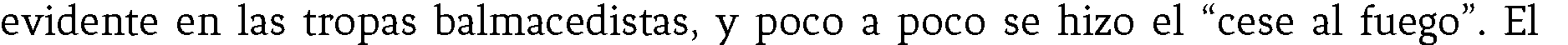 ejército Congresista celebro su victoria, mientras que el ejército balmacedista, empezó su lenta y desordenada marcha hacia los valles de las tierras interiores. El 28 de agosto de 1891, a eso de las 7:30, los ejércitos congresistas y balmacedistas no se habían visto aun, ya estando en los cerros del pueblito de Placilla, el Coronel Fuentes hace disparar cuatro cañonazos las colinas frente ellos. En ese instante, unos de los tiros estallo en la cumbre del cerro donde estaba el ejército congresista, estos aún no habían sido vistos, pero pensando que sí, las baterías constitucionales situadas en la cumbre contestaron sin demora el tiro de las contrarias, con el resultado que desde luego hicieron perder el tino a los artilleros balmacedistas.  y definitiva batalla de la 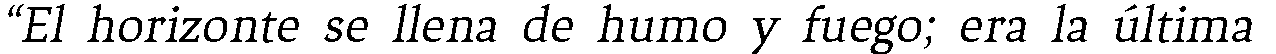 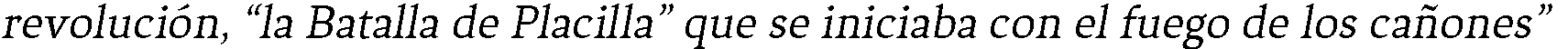 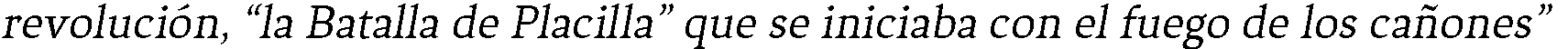 Después de una hora de puro cañoneo, los congresistas lograron romper el flanco izquierdo de la defensa balmacedista, dejando entrar de inmediato a la caballería, esto desalentó rápidamente a las tropas presidenciales, permitiendo que las tropas revolucionarias rompieran rápidamente las defensas de las tropas de Balmaceda. Durante un momento se produjo una lucha cuerpo a cuerpo, porque muy pronto las tropas Presidenciales soltarían las armas e iniciarían su última retirada del campo de batalla. A las 11:00 a.m. ya había terminado la batalla, destruyendo la última esperanza del presidente. En la batalla de Placilla morirían los generales balmacedistas Barbosa y José Miguel Alcérreca, además de 1.115 soldados, registrándose 2.500 heridos. Los revolucionarios registraron 2.070 muertes.5 5.- Fin de la Guerra Civil y muerte de Balmaceda.  A las 7 de la tarde del 28 de agosto, Balmaceda se enteró, mediante telegrama, del resultado final de la batalla de Placilla. No le quedaba otra que entregar el mando a otra persona, a un oficial de alta graduación y sobrado prestigio que pudiese conserva el orden, evitando las posibles represalias que seguramente se producirían. Para esto eligió al General Manuel Baquedano.  En la madrugada del 29 de agosto Balmaceda había aceptado la oferta de la legación estadounidense para acoger a su familia en dicho recinto, él se dirigido a la legación argentina, aceptando la invitación de José Evaristo Uriburu, penitenciario de dicho país. Lamentablemente la presencia de Baquedano no fue suficiente para mantener el orden. Ese mismo día varios grupos dirigidos por revolucionarios excitados con la GONZÁLEZ VALENCIA, Andrés. Entre Concón y Placilla, hitos más importantes entre la historia entre batallas. Editorial Cadquitipay: 2015, p. 84. Ibid. victoria saquearon y destruyeron las residencias de los más conocidos balmacedistas. El 31 de agosto entro a Santiago Jorge Montt (protagonista de guerra en la Armada congresista) con parte del ejército revolucionario y asumió el mando mientras llegaba el gobierno provisional de Iquique, Baquedano se fue silenciosamente, sin ser notado.  En la legislación argentina, Balmaceda escribió varias cartas, en ellas reflejaba sus deseos de suicidio, escribía a su esposa y a los pocos amigos que le habían sido fieles, también escribió un testamento político, que no se va a poder transcribir (por cosa de espacio). El ex presidente José Manuel Balmaceda decidió quietarse la vida, espero hasta que terminase su mandato de forma oficial (el 18 de septiembre de 1891), se vistió con su mejor ropa, se acostó en su cama y se pegó un tiro en la sien, terminando así su vida. En la mañana del 19 de septiembre se encontró su cadáver recostado en su cama. 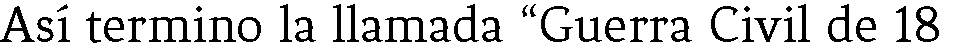 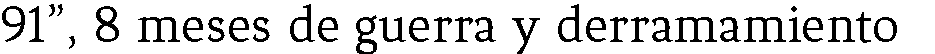 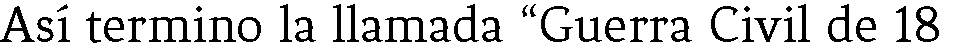 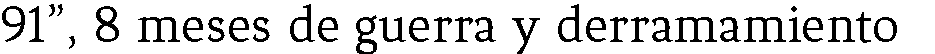 de sangre chilena en la propia patria, terminada con la muerte de un presidente y 10.000 personas chilenas en suelo nacional. 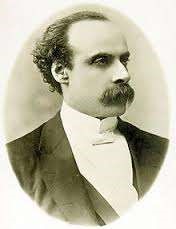 Ex -Presidente José Manuel Balmaceda (1840- 1891)   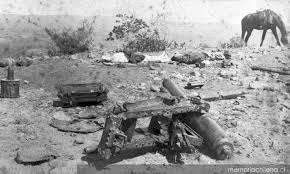 Después de la batallad de Placilla. 